REQUEST FOR QUOTATION FOR END POINT ASSESSMENT ORGANISATION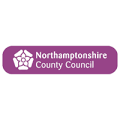 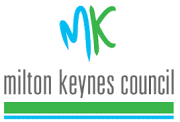 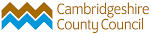 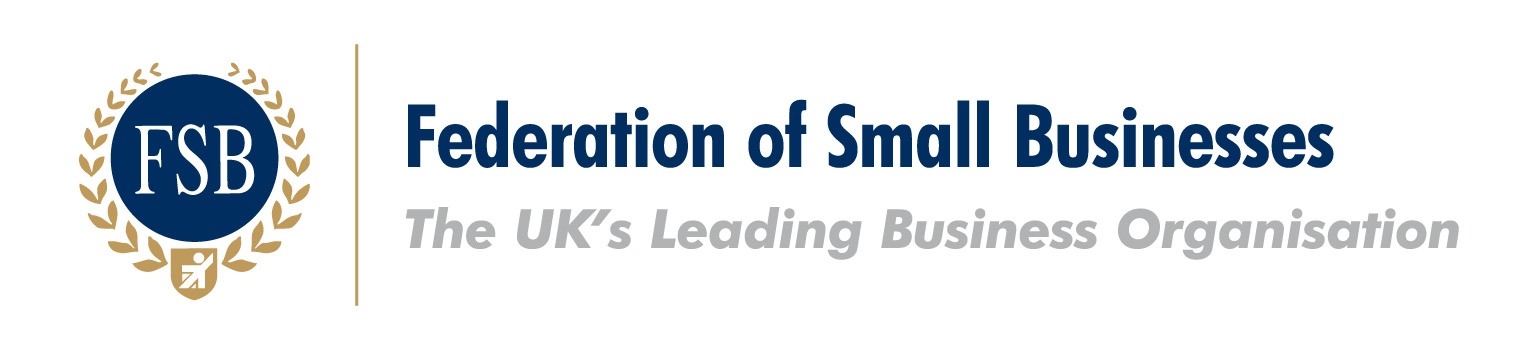 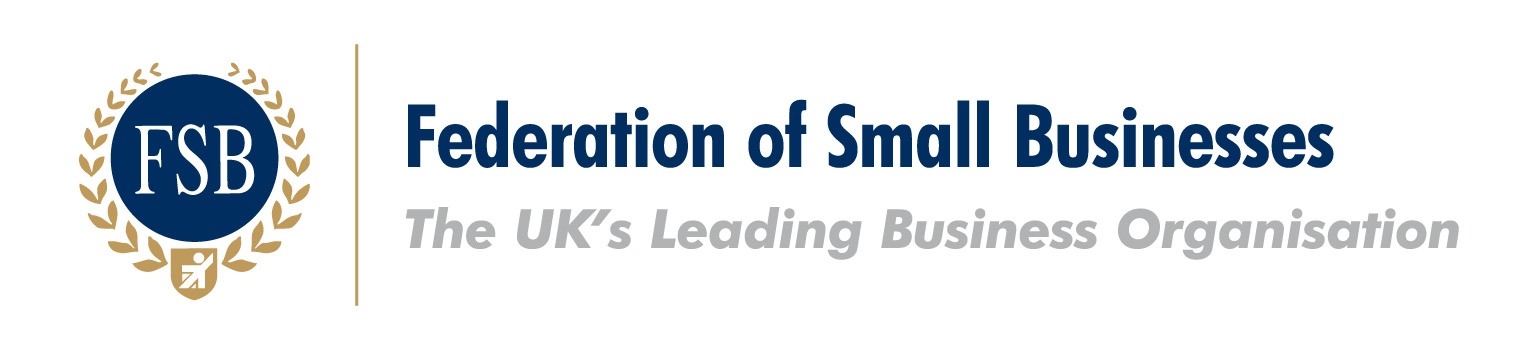 CONTENTSSECTION 1: INTRODUCTION	4PART A: GENERAL REQUIREMENTS	4PART B: BACKGROUND	4PART C: PROCUREMENT TIMETABLE	4PART D: CLARIFICATION QUESTIONS	5PART E: QUOTATION RESPONSES	5PART F: EVALUATION OF QUOTATIONS	5SECTION 2: SPECIFICATION	6SECTION 3: SUPPORTING INFORMATION	7PART A: Organisation and Contact Details	7PART B: Questions	7SECTION 4: PRICING SHEET	10Pricing and Costs	10SECTION 5: FREEDOM OF INFORMATION & SIGNATURE AND DATE	11APPENDIX 1: CONDITIONS OF CONTRACT	12INTRODUCTIONGENERAL REQUIREMENTSLGSS on behalf of Milton Keynes Council, Cambridgeshire County Council and Northamptonshire County Council invites quotations for the provision of End Point Assessment services for apprentices employed by the three councils and their locally maintained schools to be delivered within the workplace and/or county where the apprentice resides. LGSS will link the successful EPA provider up with the providers of the apprenticeship we have outlined in the specifications. The provider and EPA will then need to agree a contract between them which will be shared with LGSS.The Authority’s detailed requirements are defined in Part 2 - Specification.Please take care in reading this document in particular the Specification; In the event of any questions or queries in relation to this Request for Quotation (RFQ), please contact the buyer via the method stated below.The Authority reserves the right to:carry out due diligence checks on the awarded provider;amend the conditions of Contract attached in Appendix 1;abandon the procurement process at any stage without any liability to the Authority; and orRequire the Potential Provider to clarify its quotation in writing and if the Potential Provider fails to respond satisfactorily, this may result in the Potential Provider not being selected.Potential Provider’s will need to register an account via the Authority’s ‘LGSS Procurement Portal’ at www.lgssprocurementportal.co.uk before being able to view the full quotation details.For technical support when using the LGSS Procurement Portal (ProContract), please contact the ProContract support desk:Email: ProContractSuppliers@proactis.comTelephone: 0330 005 0352This facility is available Monday to Friday, 09:00 to 17:30Alternatively, you may use the electronic ticket logging system which can be found hereBACKGROUNDLGSS is the shared services venture set up by founding partners Cambridgeshire County Council (CCC) and Northamptonshire County Council (NCC), offering a fully integrated support service. The partnership was formed in response to the challenges faced by local authorities, namely, the public sector funding crisis, impact of the recession, rising expectations and growing demand, and seeks to reduce the cost of support services through the consolidation of resources, process redesign and exploitation of technology. Milton Keynes Council joined as a third partner in April 2016.LGSS is governed by a joint committee and began operating legally as a shared service in October 2010. Within LGSS there are four directorates: Finance, Human Resources & Organisational Development, Operations and Legal Services. These directorates provide professional and transactional business services to the two founding Authorities and a range of other public sector customers. Cambridgeshire County Council, Northamptonshire County Council and Milton Keynes Council work together in partnership under the name of LGSS. PROCUREMENT TIMETABLECLARIFICATION QUESTIONSAny queries about this document, the procurement process, or the proposed contract itself, should be referred via the ProContract messaging area.QUOTATION RESPONSESShould you wish to take part in the selection process please complete this RFQ and return via ProContract EVALUATION OF QUOTATIONSAny bids not compliant or completed fully will be discarded. Based on the information provided by organisations, each compliant submission will be evaluated based on the following criteria:The Quality Questions will be scored using the following scale and will account for 100% of the EvaluationWeighting values: 1 = Low, 2= Medium, 3=HighQuality Score at 100 %. Score will be derived by: score x weighting = overall initial score for each question.Potential Provider Quality Score ÷ Max Quality Score Available) × “X” = Potential Supplier Quality Score %Potential Providers must pass all pass questions in SECTION 3: PART B: in order to be considered. Bids not meeting the minimum standards will be discarded. Quality will make up 100% of the score.Before bidding for this contract, End Point Assessment Providers should ensure that they deliver End Point Assessment provision for both Operational Departmental Manager Apprenticeship Standard and Public Service Operational Delivery Officer.SPECIFICATIONWe have a requirement for an End Point Assessment Organisation to conduct End Point Assessments for the authority’s apprentices. End Point Assessment is required for the following Apprenticeship Standards These Apprenticeship Standards are currently delivered by four providers across Milton Keynes Council, Northamptonshire County Council and Cambridgeshire County Council. These standards are delivered across Milton Keynes Council, Cambridge County Council and Northamptonshire County Council. Future delivery could vary and the End Point Assessment Organisation may be providing End Point Assessment for apprentices of more than four Training ProvidersThere are currently 8 apprentices working towards these standards across the 3 councils with more apprentices expected to join due to an increase in interest from the IT and Digital teams in the councils.  The successful provider will also be expected to provide support to Training Providers of apprentices who work towards these standards with the councils locally maintained schools and the take up of these apprenticeships within the locally maintained schools is expected to increase.Training Providers who wish to tender need to provide copies of the following policies: Safeguarding, Equality/diversity and inclusion, Health & Safety, Appeals/Complaints and their Business Continuity plan. SUPPORTING INFORMATIONOrganisation and Contact DetailsQuestionsPlease see Section 1, Part F (Evaluation of Quotations) for details on the weighting and scoring criteria.PRICING SHEETPricing and CostsThe contract value for this procurement is £99,000.00 over four years. Contract is to be in operation within the four years or until £99,000.00 of Apprenticeship Levy funding is used up for the purposes of End Point Assessment onlyFREEDOM OF INFORMATION & SIGNATURE AND DATEInformation in relation to this RFQ may be made available on demand in accordance with the requirements of the Freedom of Information Act 2000 (“The Act”) and your organisation details will be disclosed where the expenditure is over £500 as per the Government Transparency agenda. Details of all contracts worth £25,000 or more in total value will also be published on the Authority’s website.Organisations should state if any of the information supplied by them is confidential and commercially sensitive or should not be disclosed in response for the Information under the Act. Organisations should state why they consider the information to be confidential or commercially sensitive. Please state here any specific information in this RFQ that you do not wish to be disclosed under Freedom of information Act. This will not guarantee that the information will not be disclosed but will be examined in the light of the exemptions provided in the Act.Request for Quotation End Point Assessment provision that the information provided is complete and accurate;that the price in Section 4 is our best offer;that no collusion with other organisations has taken place in order to fix the price; to be subjected to the terms and conditions set out in Conditions of Contract identified in Appendix 1;that no works/goods/supplies/services will be delivered or undertaken until both parties have executed the formal contract documentation as identified in Appendix 1 and an instruction to proceed has been given by the Authority in writing.Request for Quotation Issued19th July 2019Deadline for Clarification Questions9th August 2019Deadline for Quotation Responses16th August 2019Quotation Evaluation w/c 19th August 2019Contract Awarded / Start Date subject to agreement with successful providerw/c 26th August 2019Deadline for Delivery subject to agreement with successful providerContract End Date subject to agreement with successful providerScoreCriteria to Award Score0Response does not meet requirements or no response is provided.1Response partially meets requirements but contains significant weaknesses, issues or omissions.2Response meets requirements to an acceptable standard but contains some weaknesses, issues or omissions.3Response meets requirements to a high standard. Robust and detailed in all respects.Evaluation Method 1:  Maximum Quality StandardIT Infrastructure Technician Level 3Software Developer Level 4Network Engineer Level 4Digital Marketer Level 3A-1 Name of your organisationA-2 Registered office (if applicable)A-3 Trading address 	(if different from registered office)A-4 Organisation Registration Number(if applicable)A-5 Is your organisation a:Sole TraderPartnershipPublic Limited CompanyPrivate Ltd CompanyVoluntary & Community SectorCharitySME (Small and Medium Enterprise)OtherIf you selected other, please specifyA-6 What, if any, local connections do you have with the CountyA-7 If the Company is a member of a group of companies, please give the name and address of the ultimate holding companyA-8  Name of person to whom any queries relating to this quote should be addressedA-9 TelephoneA-10 EmailA-11 Address(if different to the Address above)QuestionNumberQuestionWeighting (1 = Low, 2 =Med or 3= High)1 Please provide your EPA numberPass/FailPotential Provider’s Response2 A) public liability insurance with a limit of indemnity of not less than £2,000,000.00 in respect of any one incident and the number of incidents covered shall be unlimited and should be adequate to cover all risks in the performance of the Services; B) employer’s liability insurance with a limit of indemnity of not less than £5,000,000.00 in respect of one incident and the number of incidents covered shall be unlimited; C) professional indemnity insurance with a limit of indemnity of not less than £1,000,000.00 in respect of any one incident and the number of incidents covered shall be unlimited.  The Training Provider shall ensure that all professional consultants or Sub-Contractors involved in the provision of the Services hold and maintain appropriate cover.Pass/FailPotential Provider’s ResponseYes - have levels of cover already and will continue to for this contract	No - but will provide the Authority‘s level of cover requested if awarded contra	No - have not got cover and won't provide Authority’s level of cover	3Please confirm that you are on the Register of Approved Apprenticeship Assessment Organisations (RoAAO)Pass/FailPotential Provider’s Response4The Authority wishes to ensure that within your business or in its supply chain there is no servitude or forced labour, slavery human trafficking, arranging or facilitating the travel of another person with a view that a person is being exploited or conducting any activities that contain violation of human rights. Please confirm that your supply chain with regards to this quotation response complies with the Modern Slavery Act 2015.  Pass/FailPotential Provider’s ResponseYes–in response to this quotation our supply chain complies with the Modern Slavery Act 2015	No–in response to this quotation our supply chain does not comply with the Modern Slavery Act 2015	5The Authority wishes to ensure that within your business or in its supply chain that the processing of personal data and processes in relation to this contract are complaint with the requirements of the General Data Protection Regulations (GDPR) and Data Protection Act. Please confirm that you and your supply chain with regards to this quotation response comply with all applicable data protection legislation including but not limited to the General Data Protection Regulations (GDPR) and Data Protection Act. Pass/FailPotential Provider’s ResponseYes–in response to this quotation ourselves and our supply chain comply with all applicable data protection legislation including but not limited to  with the General Data Protection Regulations (GDPR) and Data Protection Act.	No–in response to this quotation ourselves and/or our supply chain does not comply with all applicable data protection legislation including but not limited to with the General Data Protection Regulations (GDPR) and Data Protection Act.	6Please provide staff profiles that incorporates current CPD for all involved in the delivery of the  End Point Assessment and their roles and responsibilities within the processWeighting of 3Potential Provider’s Response7Please provide details of the delivery options you offer for the End Point Assessment i.e. For example at our location or day release. Max 100 wordsWeighting of  3Potential Provider’s Response8List the quality measures you have in place to manage the efficiency and effectiveness of the End Point Assessment process Explain your monitoring and reporting mechanisms/approaches. Max 200 words    Weighting of 3Potential Provider’s Response9Equality and Inclusion policy - tell us your approach to Equality, Diversity and Inclusion and how you ensure that this is reflected in your End Point Assessment process. Max 200 wordsWeighting of 2Potential Provider’s Response10Please detail the support provided to the Training Provider as part of your End Point Assessment Process. Max 200 wordsWeighting of 2Potential Provider’s Response11Please detail the support provided to the Apprentice as part of your End Point Assessment Process. Max 200 wordsWeighting of 2Potential Provider’s Response12Please detail the support provided to the Manager/Mentor as part of your End Point Assessment Process. Max 200 wordsWeighting of 2Potential Provider’s Response13Please detail process which is followed to ensure that any incompatibility in systems between EPAO and Training Provider is minimised and overcome. Max 100 wordsWeighting of 2Potential Provider’s ResponseApprenticeship StandardTotal CostCost Reduction per apprentice for groups of 5 + apprentices requiring assessment in same month for same StandardIT Infrastructure Technician Level 3Digital Marketer Level 3Software Developer Level 4Network engineer Level 4I the undersigned hereby declare by marking an X in the box:NamePosition HeldDate